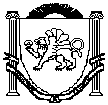 Республика Крым                                      Белогорский районВасильевское сельское поселениеВасильевский сельский совет16-я внеочередная сессия   2 -го созыва РЕШЕНИЕ25 декабря 2020 года                                                                                                     № 62Об утверждении Положения об утверждении уставов казачьих обществ, создаваемых (действующих) на территории муниципального образования Васильевского сельского поселения Белогорского района  Республики КрымВ соответствии положениями Федеральных законов от 06.10.2003 № 131-ФЗ «Об общих принципах организации местного самоуправления в Российской Федерации», от 05.12.2005 № 154-ФЗ «О государственной службе российского казачества», Указа Президента Российской Федерации от 15.06.1992 № 632 «О мерах по реализации Закона Российской Федерации «О реабилитации репрессированных народов» в отношении казачества», приказа Федерального агентства по делам национальностей Российской Федерации от 06.04.2020 № 45, на основании Устава муниципального образования, Васильевский сельский совет Республики КрымРЕШИЛ:Утвердить Положение об утверждении уставов казачьих обществ, создаваемых (действующих) на территории муниципального образования Васильевское сельское поселение Белогорского района Республики Крым (приложение №1).Управлению по организационной работе и взаимодействию со средствами массовой информации обеспечить размещение данного решения на официальном сайте администрации Васильевского сельского поселения Белогорского района. Настоящее решение вступает в силу со дня его официального опубликования.Контроль за исполнением настоящего решения возложить на Председателя Васильевского сельского совета-Главу администрации Васильевского сельского поселения Белогорского района Республики Крым.Председатель Васильевского сельского совета-Глава администрации Васильевскогосельского поселения                                                                   В.Д. ФрангопуловПриложение №1к решению Васильевского сельского советаот 25.12.2020г №61ПОЛОЖЕНИЕОБ УТВЕРЖДЕНИИ УСТАВОВ КАЗАЧЬИХ ОБЩЕСТВ, СОЗДАВАЕМЫХ (ДЕЙСВУЮЩИХ) НА ТЕРРИТОРИИ МУНИЦИПАЛЬНОГО ОБРАЗОВАНИЯВАСИЛЬЕВСКОГО СЕЛЬСКОГО ПОСЕЛЕНИЯ БЕЛОГОРСКОГО РАЙОНА РЕСПУБЛИКИ КРЫМНастоящее Положение определяет перечень основных документов, необходимых для утверждения уставов казачьих обществ, создаваемых (действующих) на территории муниципального образования Васильевского сельского поселения Белогорский район Республики Крым, предельные сроки и общий порядок их представления и рассмотрения, общий порядок принятия решений об утверждении этих уставов.2. Уставы казачьих обществ, создаваемых (действующих) на территории муниципального образования Васильевского сельского поселения Белогорский район Республики Крым, утверждаются Главой муниципального образования Васильевского сельского поселения– председателем сельского совета.3. Утверждение уставов казачьих обществ осуществляется после их согласования с атаманом Крымского окружного казачьего общества.4. Для утверждения устава действующего казачьего общества атаман этого казачьего общества в течение 5 календарных дней со дня получения согласованного устава казачьего общества направляет в адрес Главы муниципального образования Васильевского сельского поселения– председателя сельского совета представление об утверждении устава казачьего общества. К представлению прилагаются:а) копии документов, подтверждающих соблюдение требований к порядку созыва и проведения заседания высшего органа управления казачьего общества, установленных главами 4 и 9.1 Гражданского кодекса Российской Федерации и иными федеральными законами в сфере деятельности некоммерческих организаций, а также уставом казачьего общества;б) копия протокола заседания высшего органа управления казачьего общества, содержащего решение об утверждении устава этого казачьего общества;в) копии писем о согласовании устава казачьего общества;г) устав казачьего общества на бумажном носителе и в электронном виде.5. Для утверждения устава создаваемого казачьего общества уполномоченное лицо в течение 5 календарных дней со дня получения согласованного устава казачьего общества направляет в адрес Главы муниципального образования Васильевского сельского поселения– председателя сельского совета представление об утверждении устава казачьего общества. К представлению прилагаются:а) копии документов, подтверждающих соблюдение требований к порядку созыва и проведения заседания учредительного собрания (круга, сбора) казачьего общества, установленных Гражданским кодексом Российской Федерации и иными федеральными законами в сфере деятельности некоммерческих организаций;б) копия протокола учредительного собрания (круга, сбора), содержащего решение об утверждении устава казачьего общества;в) копии писем о согласовании устава казачьего общества;г) устав казачьего общества на бумажном носителе и в электронном виде.6. Указанные в пунктах 4 и 5 настоящего положения копии документов должны быть заверены подписью атамана казачьего общества либо уполномоченного лица. Документы (их копии), за исключением документов в электронном виде, содержащие более одного листа, должны быть прошиты, пронумерованы и заверены подписью атамана казачьего общества либо уполномоченного лица на обороте последнего листа на месте прошивки.7. Рассмотрение представленных для утверждения устава казачьего общества документов и принятие по ним решения производится Главой муниципального образования Васильевского сельского поселения– председателем сельского совета в течение 30 календарных дней со дня поступления указанных документов.8. По истечении срока, указанного в пункте 7 настоящего положения, принимается решение об утверждении либо об отказе в утверждении устава казачьего общества. О принятом решении соответствующее должностное лицо уведомляет атамана казачьего общества либо уполномоченное лицо в письменной форме.9. В случае принятия решения об отказе в утверждении устава казачьего общества в уведомлении указываются основания, послужившие причиной для принятия указанного решения.10. Утверждение устава казачьего общества оформляется распоряжением Главы муниципального образования Васильевского сельского поселения– председателя сельского совета . Копия распоряжения об утверждении устава казачьего общества направляется атаману казачьего общества либо уполномоченному лицу одновременно с уведомлением, указанным в пункте 8 настоящего положения.11. На титульном листе утверждаемого устава казачьего общества рекомендуется указывать:слово УСТАВ (прописными буквами) и полное наименование казачьего общества;год принятия учредительным собранием (кругом, сбором) решения об учреждении казачьего общества - для создаваемого казачьего общества, либо год принятия высшим органом управления казачьего общества решения об утверждении устава этого казачьего общества в утверждаемой редакции - для действующего казачьего общества (печатается выше границы нижнего поля страницы и выравнивается по центру);гриф утверждения, состоящий из слова УТВЕРЖДЕНО (без кавычек и прописными буквами) и реквизитов распоряжения, которым утверждается устав казачьего общества (располагается в правом верхнем углу титульного листа устава казачьего общества);гриф согласования, состоящий из слова СОГЛАСОВАНО (без кавычек и прописными буквами), наименования должности, инициалов и фамилии лица, согласовавшего устав казачьего общества, реквизитов письма о согласовании устава казачьего общества (располагается в правом верхнем углу титульного листа устава казачьего общества под грифом утверждения).Рекомендуемый образец титульного листа устава казачьего общества приведен в приложении к настоящему положению.12. Основаниями для отказа в утверждении устава действующего казачьего общества являются:а) несоблюдение требований к порядку созыва и проведения заседания высшего органа управления казачьего общества, установленных Гражданским кодексом Российской Федерации и иными федеральными законами в сфере деятельности некоммерческих организаций, а также уставом казачьего общества;б) непредставление или представление неполного комплекта документов, предусмотренных пунктом 4 настоящего положения, несоблюдение требований к их оформлению, порядку и сроку представления;в) наличие в представленных документах недостоверных или неполных сведений.13. Основаниями для отказа в утверждении устава создаваемого казачьего общества являются:а) несоблюдение требований к порядку созыва и проведения заседания учредительного собрания (круга, сбора) казачьего общества, установленных Гражданским кодексом Российской Федерации и иными федеральными законами в сфере деятельности некоммерческих организаций;б) непредставление или представление неполного комплекта документов, предусмотренных пунктом 5 настоящего положения, несоблюдение требований к их оформлению, порядку и сроку представления;в) наличия в представленных документах недостоверных или неполных сведений.14. Отказ в утверждении устава казачьего общества не является препятствием для повторного направления в адрес Главы муниципального образования Васильевского сельского поселения– председателя сельского совета представления об утверждении устава казачьего общества и документов, предусмотренных пунктами 4 и 5 настоящего положения, при условии устранения оснований, послуживших причиной для принятия указанного решения.Повторное представление об утверждении устава казачьего общества и документов, предусмотренных пунктами 4 и 5 настоящего положения, и принятие по этому представлению решения осуществляются в порядке, предусмотренном пунктами 6 - 13 настоящего положения.Предельное количество повторных направлений представления об утверждении устава казачьего общества и документов, предусмотренных пунктами 4 и 5 настоящего положения, не ограничено.Приложениек Положению об утвержденииуставов казачьих обществ,создаваемых (действующих) на территориимуниципального образованияВасильевского сельского поселенияБелогорского района Республики КрымРЕКОМЕНДУЕМЫЙ ОБРАЗЕЦТИТУЛЬНОГО ЛИСТА УСТАВА КАЗАЧЬЕГО ОБЩЕСТВАУТВЕРЖДЕНОГлава муниципального образования Васильеское сельское поселениеот______________№___СОГЛАСОВАНО (наименование должности, ФИО)письмо от_____________ №____УСТАВ(полное наименование казачьего общества)20__ год